    ПРОЕКТ                                                                       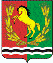 											       АДМИНИСТРАЦИЯ МУНИЦИПАЛЬНОГО ОБРАЗОВАНИЯ МОЧЕГАЕВСКИЙ СЕЛЬСОВЕТ  АСЕКЕЕВСКОГО  РАЙОНА  ОРЕНБУРГСКОЙ  ОБЛАСТИ ПОСТАНОВЛЕНИЕ _______2022 г                                село Мочегай                                    №  –пО выявлении правообладателяранее учтенного земельного  участка с кадастровым номером 56:05:1301001:127 В соответствии со статьей 69.1 Федерального закона от 13 июля 2015 года №218-ФЗ "О государственной регистрации недвижимости" администрация муниципального образования Мочегаевский сельсовет  ПОСТАНОВЛЯЕТ:В отношении земельного участка с кадастровым номером 56:05:1301001: 127          в качестве его правообладателя, владеющего данным земельным участком           на праве собственности  выявлена Дмитриева Мария Дмитриевна .Право собственности Дмитриевой Марии Дмитриевны  на указанный в пункте 1 настоящего  постановления земельный участок подтверждается свидетельством на право собственности на земельный участок  серии РФ-XXIХ  ОРБ -05-13 № 0946450 от 28.10.1995 года, регистрационная запись  № 129 от 18.10.1995 года. И. О. Главы администрациимуниципального образования                                                     Т.Н.РостоваИНФОРМАЦИОННОЕ СООБЩЕНИЕ В соответствии со статьей 69.1 Федерального закона от 13.07.2015г. №218-ФЗ "О государственной регистрации недвижимости" Дмитриева Мария  Дмитриевна, либо иное заинтересованное лицо вправе представить в письменной форме или в форме электронного документа (электронного образа документа) возражения относительно сведений о правообладателе ранее учтенного объекта недвижимости, указанных в ПРОЕКТЕ Постановления, с приложением обосновывающих такие возражения документов (электронных образов таких документов) (при их наличии), свидетельствующих о том, что такое лицо не является правообладателем указанного объекта недвижимости, в течение тридцати дней со дня получения указанным лицом проекта решения.При отсутствии возражения относительно сведений о правообладателе ранее учтенного объекта недвижимости, указанных в ПРОЕКТЕ Постановления, по истечении сорока пяти дней со дня получения Дмитриевой Марией Дмитриевной указанного Проекта, администрацией муниципального образования Мочегаевский  сельсовет будет принято решение о выявлении  Дмитриевой Марии Дмитриевны как правообладателя ранее учтенного объекта недвижимости с кадастровым номером 56:05: 1301001:127 .